产品特性：产品参数：超高频RFID标签VT-R6025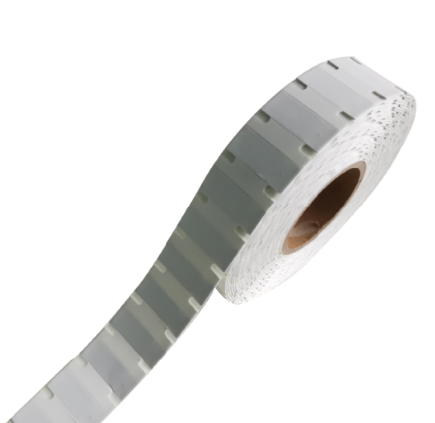 此标签可分两种频段(欧频、美频)，采用高性能的Impinj芯片，达到最佳读取效果;线极化设计在特定方向具有超高读取率、标签识别灵敏度高;应用场合:主要用于资产管理领域；规格描述规格描述产品型号产品型号VT-R6025VT-R6025性 能 指 标性 能 指 标性 能 指 标性 能 指 标协议协议EPC CLASS1 Gen 2/ISO 18000-6CEPC CLASS1 Gen 2/ISO 18000-6C芯片芯片Ucode8Ucode8工作频率工作频率860—960Mhz860—960Mhz工作模式工作模式可读写可读写存储时间存储时间＞10年＞10年可擦写次数可擦写次数＞100,000次＞100,000次适用环境适用环境可粘贴在物体表面(金属、非金属均可)可粘贴在物体表面(金属、非金属均可)标 签 读 距标 签 读 距标 签 读 距标 签 读 距读取距离读取距离4.5M4.5M机 械 电 气 性 能机 械 电 气 性 能机 械 电 气 性 能机 械 电 气 性 能材质材质PP不干胶PP不干胶工作温度工作温度-40ºC to 85ºC-40ºC to 85ºC存储温度存储温度-40°C to 85°C-40°C to 85°C安装方式安装方式不干胶粘贴安装，搬运及使用时防水、禁止剧烈撞击、禁止挤压或弯折芯片部分不干胶粘贴安装，搬运及使用时防水、禁止剧烈撞击、禁止挤压或弯折芯片部分标 签 尺 寸 图标 签 尺 寸 图标 签 尺 寸 图标 签 尺 寸 图标 签 尺 寸 图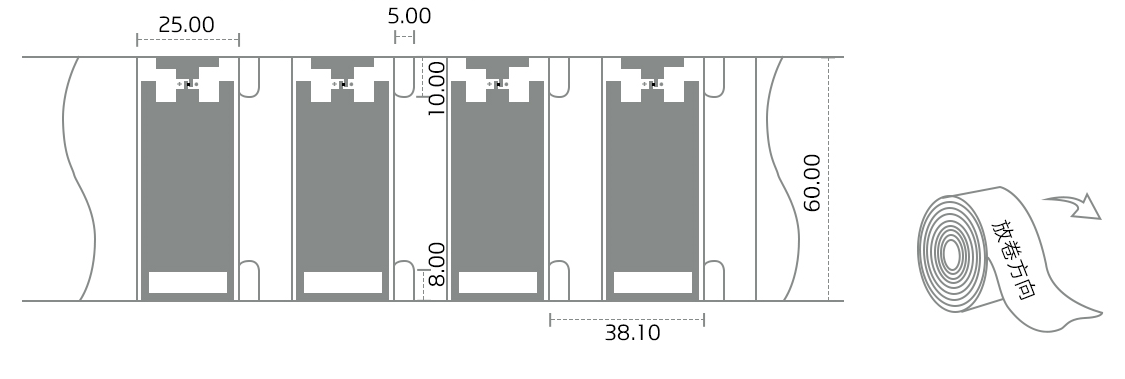 标 签 结 构 图标 签 结 构 图标 签 结 构 图标 签 结 构 图标 签 结 构 图标 签 包 装 尺 寸 图标 签 包 装 尺 寸 图标 签 包 装 尺 寸 图标 签 包 装 尺 寸 图标 签 包 装 尺 寸 图单卷规格内径:76.2±1mm外径:<240mm卷厚度:<140mm标签数量:400pcs/卷重量:单卷盒装2个垫片 Ф185*3mm长(L):240mm宽(W):240mm高(H):70mm重量:单卷盒装2个垫片 Ф185*3mm长(L):240mm宽(W):240mm高(H):70mm重量:四盒箱装长(L):270mm宽(W):270mm高(H):320mm重量:四盒箱装长(L):270mm宽(W):270mm高(H):320mm重量: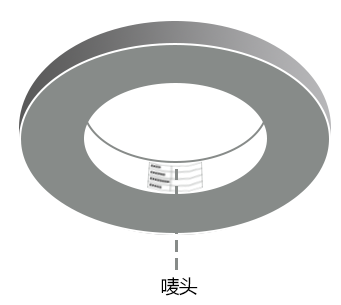 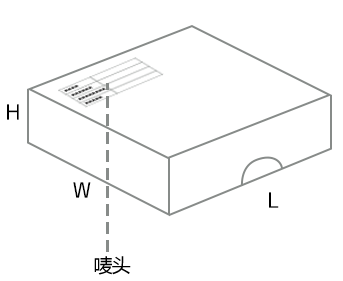 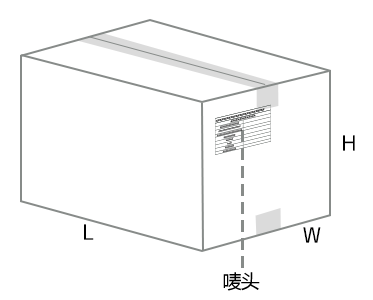 唛头:客户名称、客户订单、产品参考、标签数量唛头:客户名称、客户订单、产品参考、标签数量唛头:客户名称、客户订单、产品参考、标签数量唛头:客户名称、客户订单、产品参考、标签数量、地址、QC、纸箱编号、装运日期、唛头:客户名称、客户订单、产品参考、标签数量、地址、QC、纸箱编号、装运日期、